Kūrybinis projektas „ŽAVIUOSI, ŽEME, TAVIMI“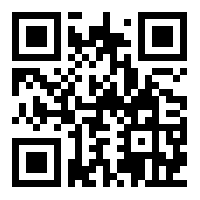 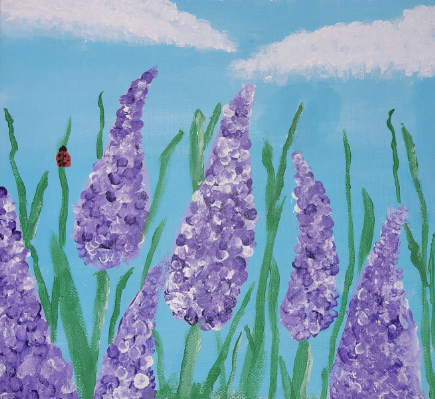 1) "Širdies pasaka tau" projekto schemaUgdymo įstaiga: Kretingos r. Salantų gimnazijaAtsakingas asmuo: Rasa Bumblienė2) Kūrybinis darbas "Širdies pasaka tau"Ugdymo įstaiga: Kretingos r. Salantų gimnazijaAutorius: Salantų bendruomenė, 8-16 metų mokiniaiVideo: https://www.youtube.com/watch?v=m490k2hrdqs&feature=youtu.be 3) Kūrybinis projektas "Žaviuosi, Žeme, tavimi"Ugdymo įstaiga: Kretingos r. Salantų gimnazijaAutorius: 5 klasės mokiniai, (11-12 metų)Video: https://www.youtube.com/watch?v=CQ2hGLQsAkM&feature=youtu.be Atsakingas asmuo: Rasa Bumblienė. Ugdymo įstaiga: Kretingos r. Salantų gimnazija.